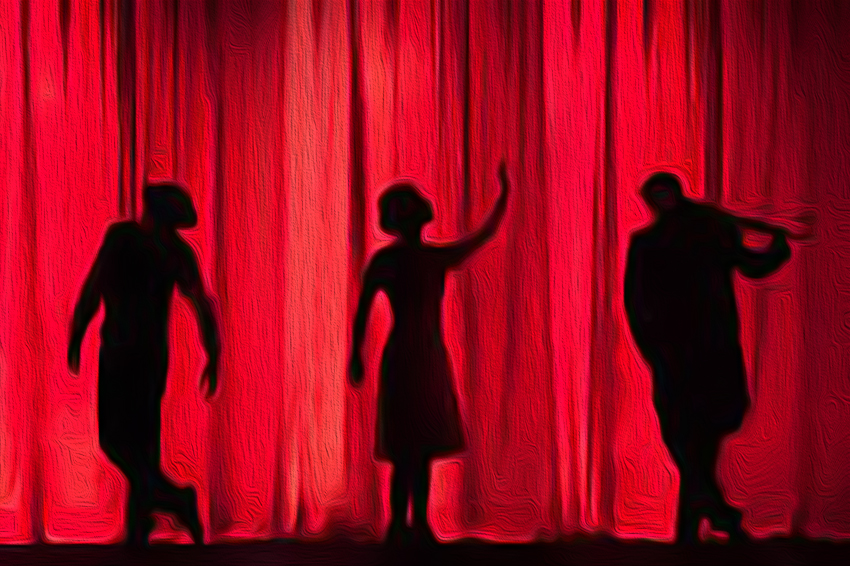 Θεατρικό εργαστήριο νέων (από 16 ετών) και ενηλίκωνΑπό τον άνθρωπο στον άνθρωπο!Δύο χρόνια πανδημία, ένας χρόνος πόλεμος στην Ουκρανία και τώρα μια μεγάλη σκιά για το μέλλον μας.

Οι άνθρωποι πρέπει να βρουν τον τρόπο να εκφραστούν ξανά, να επικοινωνήσουν μεταξύ τους και να συνυπάρξουν.
Στόχος της ομάδας θα είναι να γίνουν όλα αυτά μέσα από μια δημιουργική διαδικασία ώστε στο τέλος να παρουσιάσει κάποιο αποτέλεσμα προς τα έξω. Χρησιμοποιώντας μια ποικιλία υποκριτικών μεθόδων και προσεγγίσεων τα άτομα, είτε είναι 18 είτε 78 χρόνων, θα περάσουν από ασκήσεις συγκέντρωσης, επικοινωνίας, ασκήσεις αντίληψης του σώματος και του εαυτού, αυτοσχεδιασμούς και τέλος η παράσταση!Το μόνο που χρειάζεται είναι καλή διάθεση, λίγο χρόνο και όρεξη για να πάμε παραπέρα, ως άτομα και ως σύνολα ! Κόστος συμμετοχής: 15,00 € εφάπαξ για εγγραφή και 10,00 € το μήνα, το οποίο καταβάλλεται στο ταμείο του Δήμου (Αγ. Γεωργίου 30, 1ος όροφος).Οι συμμετέχοντες έχουν τη δυνατότητα να τακτοποιήσουν την εγγραφή και τη μηνιαία συνδρομή τους αφού παρακολουθήσουν δύο συναντήσεις. Ο τόπος, η ημέρα και η ώρα πραγματοποίησης θα καθοριστούν το επόμενο διάστημα, για τα οποία θα ενημερωθείτε από την υπηρεσία, στα στοιχεία επικοινωνίας που θα μας δώσετε, στο ΕΝΤΥΠΟ ΓΙΑ ΔΗΛΩΣΗ ΣΥΜΜΕΤΟΧΗΣ.ΒΙΟΓΡΑΦΙΚΟ ΣΗΜΕΙΩΜΑONOMA: ΓΙΑΝΝΗΣΕΠΙΘΕΤΟ: ΜΑΝΘΟΣΗΜΕΡΟΜΗΝΙΑ ΓΕΝΝΗΣΗΣ: 08-10-1990ΤΟΠΟΣ ΓΕΝΝΗΣΗΣ: ΑΘΗΝΑΔΙΕΥΘΥΝΣΗ: ΜΑΥΡΟΜΙΧΑΛΗ 41 ΑΓΙΟΣ ΔΗΜΗΤΡΙΟΣ(ΑΤΤΙΚΗΣ)   17341                                         ΤΗΛΕΦΩΝΟ: 6943438025                                                          E-MAIL: manthakos90@gmail.com  Εκπαίδευση:Απόφοιτος της δραματικής σχολής του Εθνικού Θεάτρου (2018) .Σεμινάριο Σκηνικού Λόγου με την Irina Promptova (G.I.T.I.S) .Σεμινάριο βιομηχανικής κίνησης από την ηθοποιό-σκηνοθέτη Maria Shmaevich (G.I.T.I.S).Σεμινάριο F.I.N.D Festival στο Βερολίνο με την Monika Grossmann LUCID BODY (Σώμα και Τσάκρα).Σεμινάριο F.I.N.D Festival στο Βερολίνο με τον Mike Bernardin ( τεχνική Meisner ). Συμμετοχή σε σεμινάριο της Λυδίας Κονιόρδου με θέμα την αρχαία τραγωδία. Συμμετοχή σε σεμινάριο του Γιώργου Κιμούλη με θέμα το «χτίσιμο» του ρόλου.Απόφοιτος  ΤΕΕ (2008) τμήμα ηλεκτρολογίας.Παραστάσεις:Μάρτιν Μακντόνα ( η βασίλισσα της ομορφιάς) σε σκηνοθεσία Ελένης Σκότη Τένεσι Ουίλιαμς (Γυάλινος κόσμος) σε σκηνοθεσία Γιάννη ΜαργαρίτηΖαν-Πωλ Σαρτρ (Βρώμικα χέρια) Βάσια Χρονοπούλου Τα Μπάσταρδα του Σίσυφου κείμενο και σκηνοθεσία Γιώργος ΑδαμαντιάδηςΤηλεόραση κινηματογράφος Όχι αύριο (Αμέρισσα Μπάστα) Milky way ( Βασίλης Κεκάτος) Το νόημα του Αύγουστο (Μάνος Παπαδάκης) Έρωτας με διαφορά (Αλέξανδρος Πανταζούδης) Guest star (Βασίλης Χριστοφιλάκης) Rise star 